.Intro – 16 Counts or 9 Seconds from start of track - No Tags or Restarts[1-8] ¼ Turn Sweep, Rock, Sweep x 2, Weave, Full Turn R Stepping LF to L Side[9-16] Hold, & Cross & Out & Cross, Large Slide R, Hold, Heel Ball Change[17-24] ½ turn R Heel Bounce x2, & Touch x2, Rock Recover, Full Turn[25-32] Ball Change, Walk back x 3 (Moonwalk) ¼ Turn L (push hand R), Hold, & Touch, Snap, Snap[33-40] Step Point, Sailor ¼ turn R, Touch 1/4 turn R, Touch R, Close[41-48] Step With Body Roll, Ball Change, Hitch, Lock Step, Full Turn L Bouncing HeelsSmile and enjoyContacts: f_whitehouse@hotmail.com, jose_nl@hotmail.com, jean-pierremm@bluewin.chDon't Stay For Me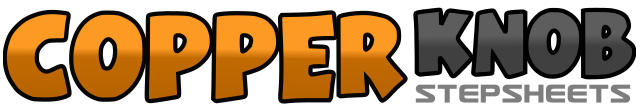 .......Count:48Wall:2Level:Advanced.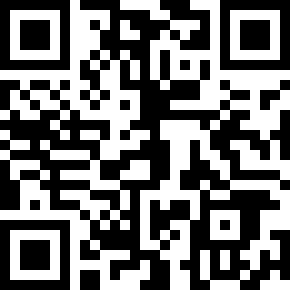 Choreographer:Fred Whitehouse (IRE), José Miguel Belloque Vane (NL) & Jean-Pierre Madge (CH) - February 2018Fred Whitehouse (IRE), José Miguel Belloque Vane (NL) & Jean-Pierre Madge (CH) - February 2018Fred Whitehouse (IRE), José Miguel Belloque Vane (NL) & Jean-Pierre Madge (CH) - February 2018Fred Whitehouse (IRE), José Miguel Belloque Vane (NL) & Jean-Pierre Madge (CH) - February 2018Fred Whitehouse (IRE), José Miguel Belloque Vane (NL) & Jean-Pierre Madge (CH) - February 2018.Music:Don't Stay - X Ambassadors : (Single)Don't Stay - X Ambassadors : (Single)Don't Stay - X Ambassadors : (Single)Don't Stay - X Ambassadors : (Single)Don't Stay - X Ambassadors : (Single)........1,2,3Step LF forward sweep RF making ¼ turn L, rock RF forward, step LF back sweeping RF from front to back4,5&Step RF back sweeping LF from front to back, step LF behind R, step RF to R side6,7,8Step LF forward, ½ turn R stepping RF forward, ½ turn R stepping LF to L side (hitch LF as you turn on count 8, end with feet apart)1,&2Hold, step RF in, cross LF over R (Raise up on tiptoes)&3&4Step RF to R side, step LF to L side, step RF in, cross LF over R (Raise up on tiptoes on the in & cross)5,6&Step RF to R side, hold, step LF back (Large slide on count 5 dragging L heel)7&8Touch R heel forward, close RF next to L, step LF forward1,2¼ turn R bouncing both heels, ¼ turn R bouncing both heels placing weight on LF&3Step RF back to R diagonal, touch LF next to R&4Step LF back to L diagonal, touch RF next to L5,6Rock RF back, recover weight on to L7,8½ turn L stepping RF back, ½ turn L stepping LF forward&1,2Close RF next to L, step LF forward, step RF back3,4,5Step LF back, step RF back, ¼ turn L stepping LF to L side (Moonwalk happens here, counts 2,3,4,5- step RF back sliding LF back, place weight on LF as you slide RF back, place weight on RF as you slide LF back, ¼ turn L placing weight on LF drag RF towards L – push R hand to R side on the ¼ turn)6&7Hold, close RF next to L, point LF to L side&8Snap R finger to R side, snap L finger to L side1,2Step LF forward, point RF to R side3&4Step RF behind L, ¼ turn R stepping LF to L side, step RF to R side5,6Touch LF forward, ¼ turn R closing LF next to R (push hip forward)7,8Touch RF forward, close RF next to L (push hip forward)1,2Step LF forward, hold (Body roll over 2 counts keeping weight on LF)&3,4Close RF next L, step LF forward, hitch R knee up&5Step RF forward, lock LF behind R (Weight stays on RF)6-8Make a full turn L bouncing heels x3 (finish with weight on RF)